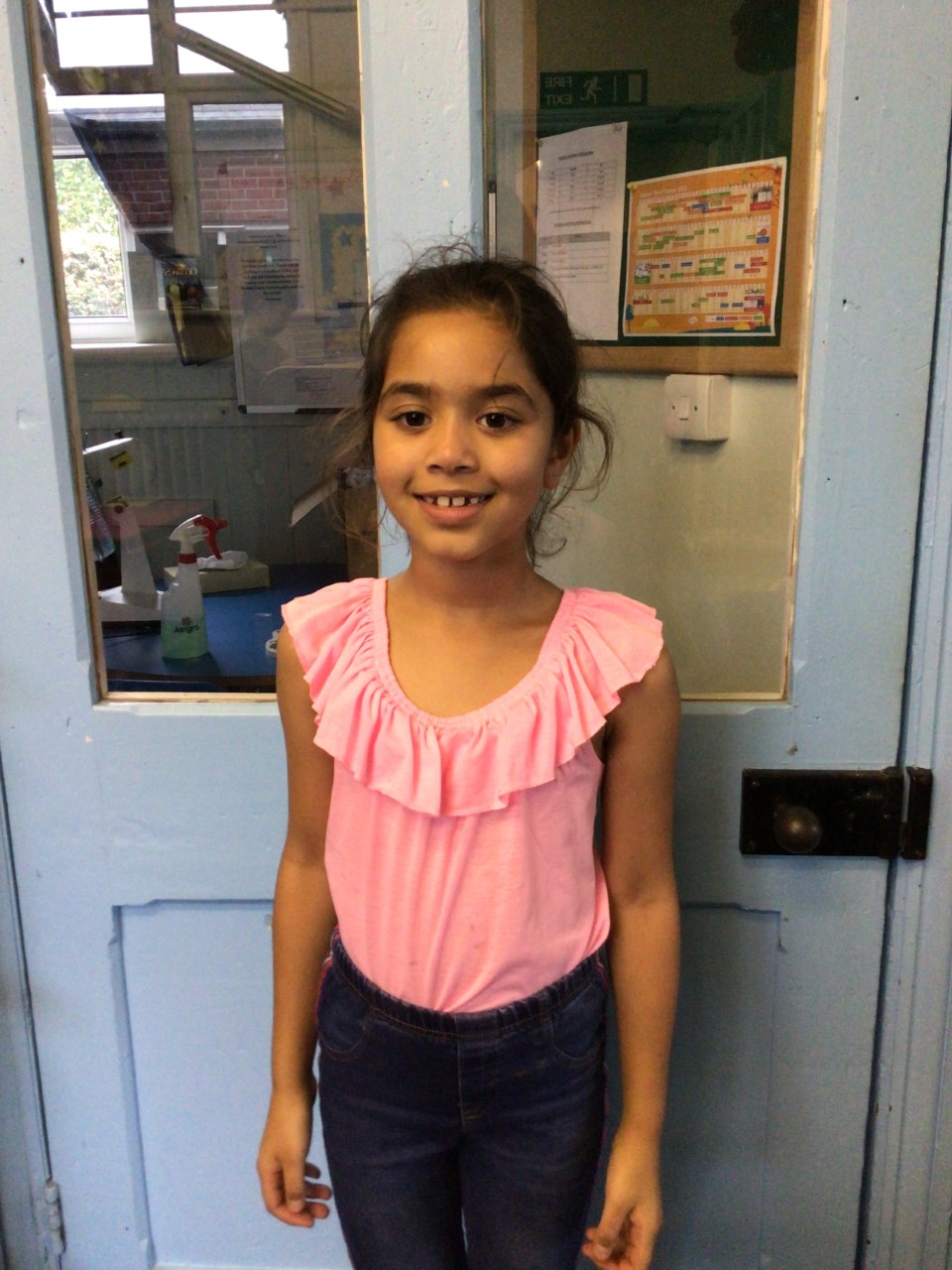 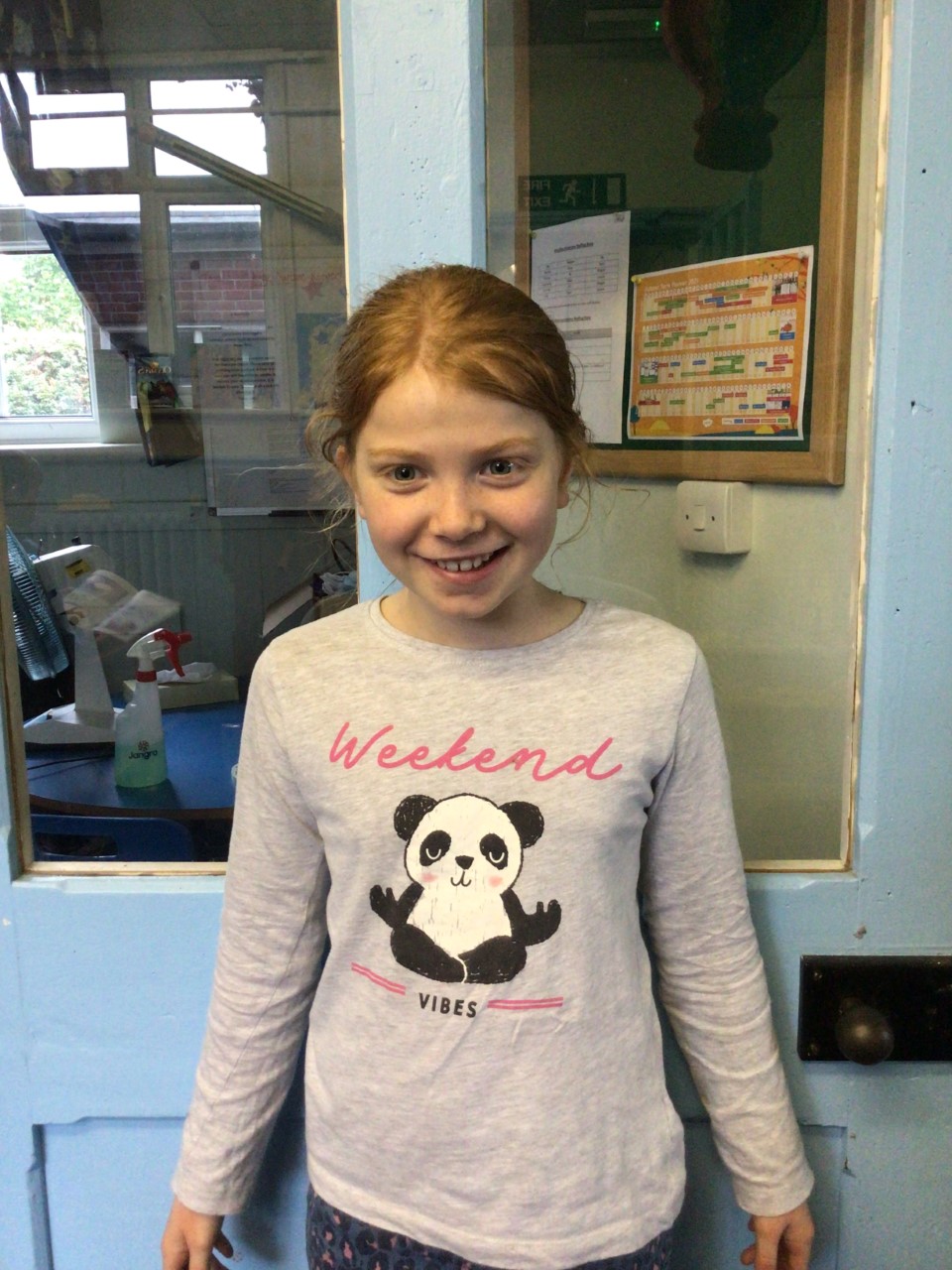 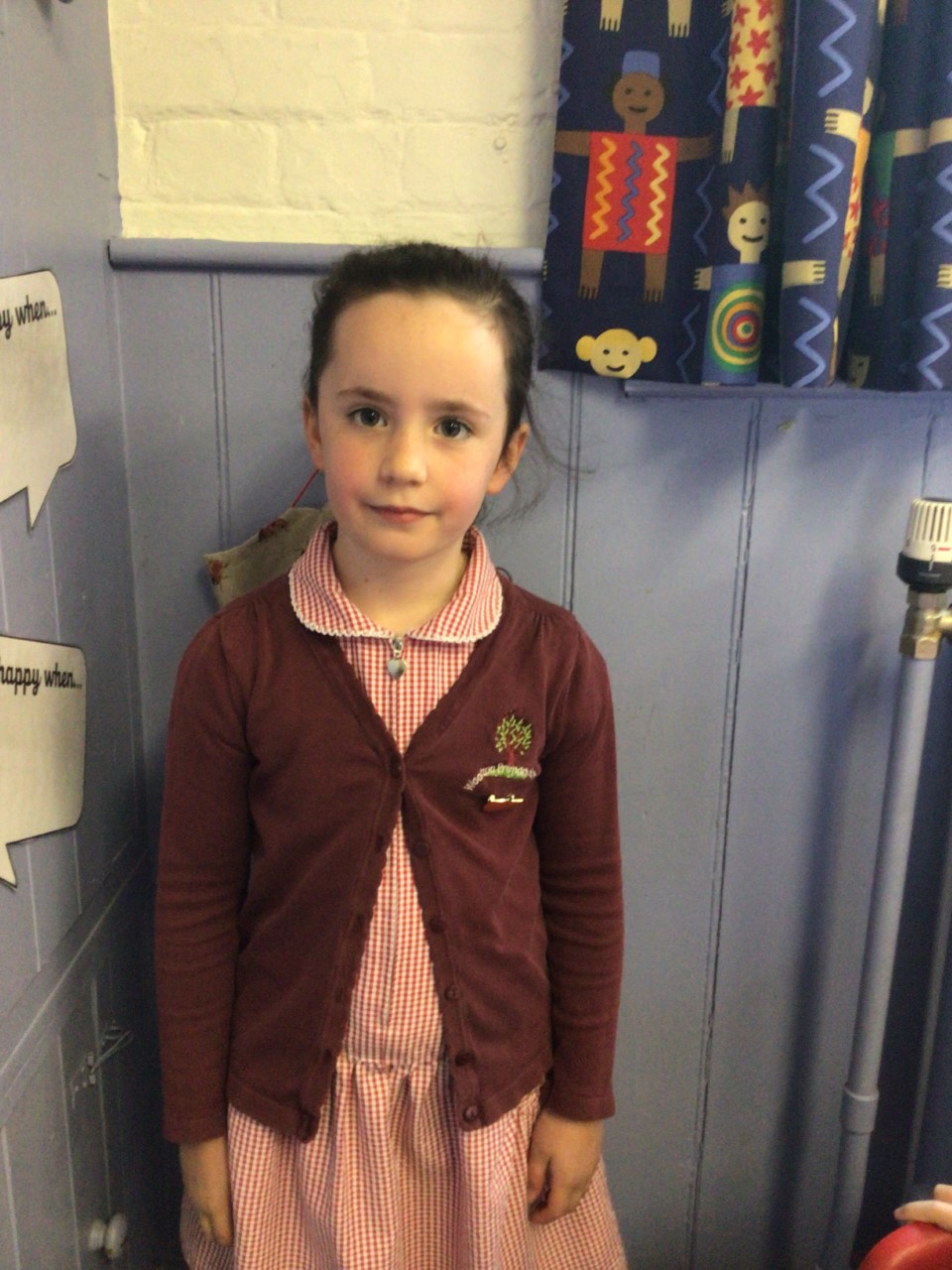 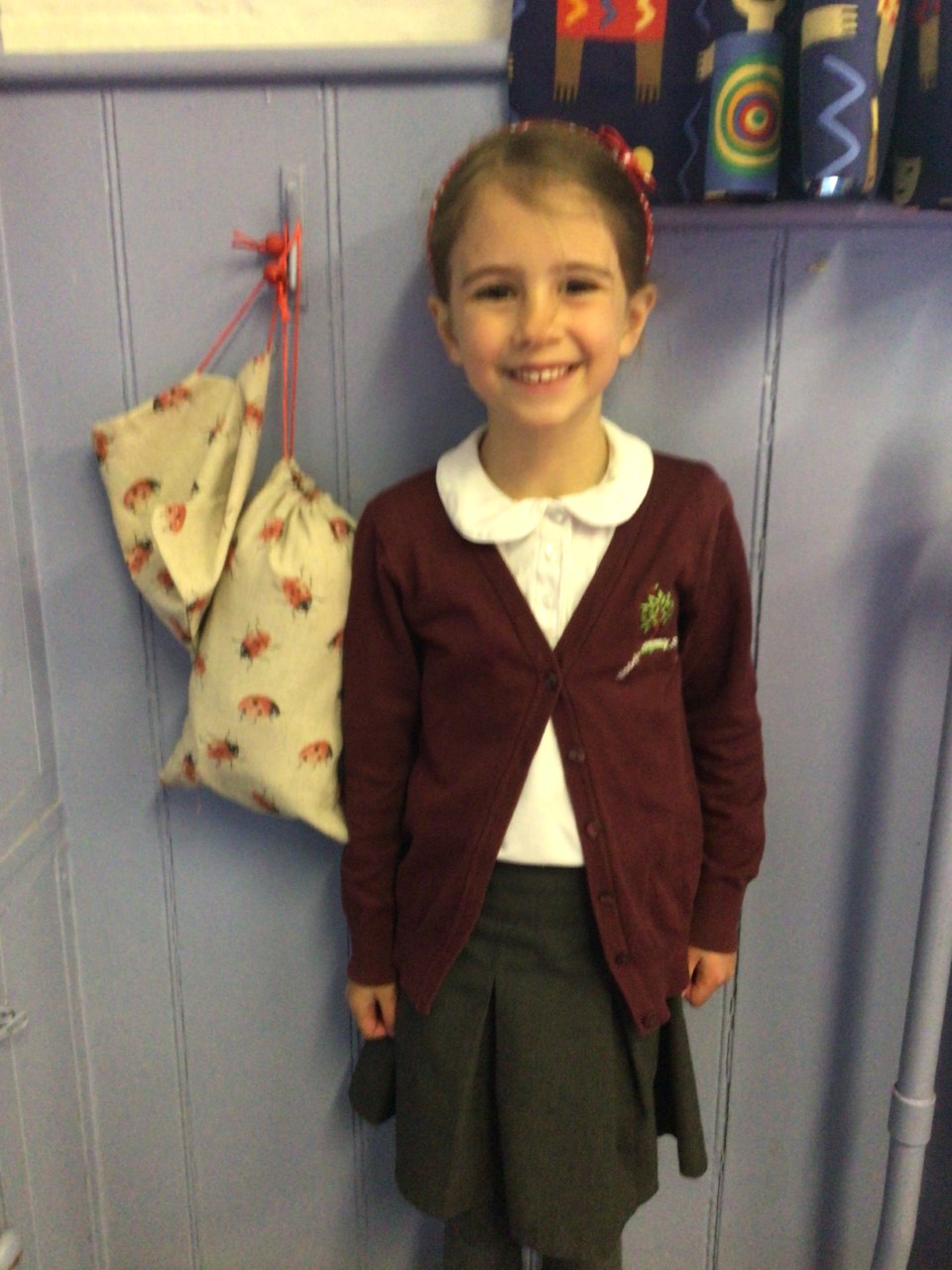 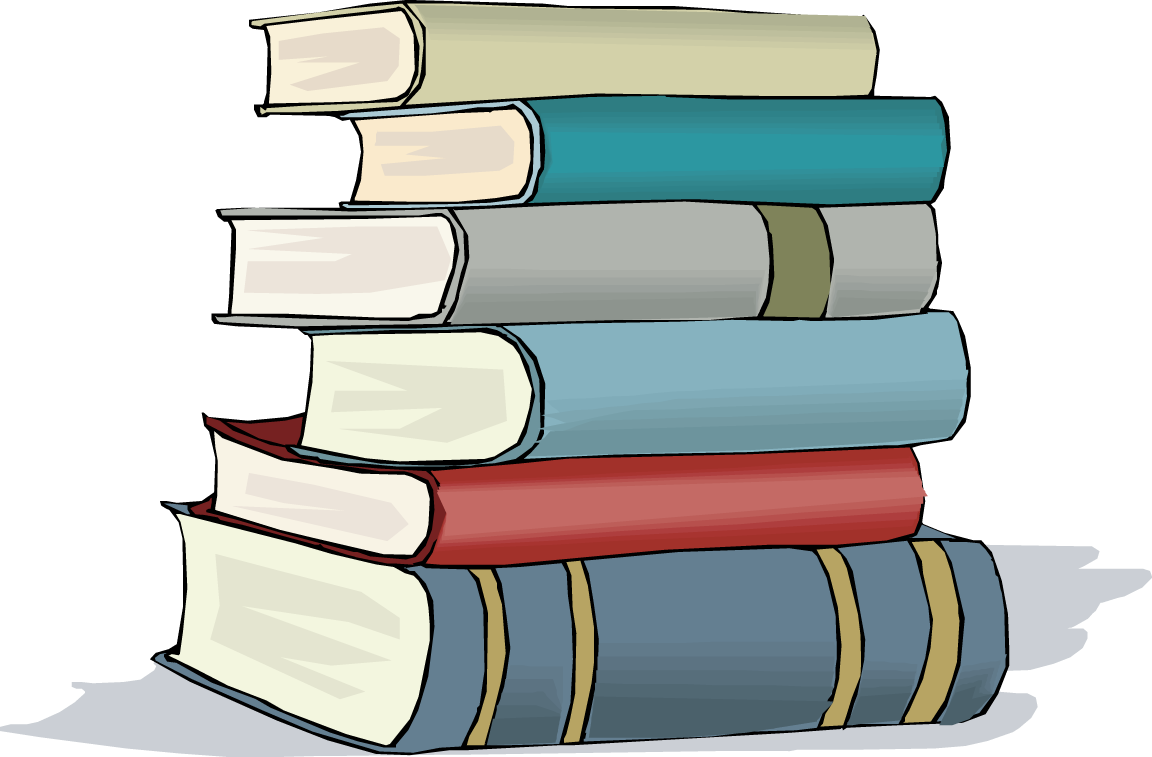 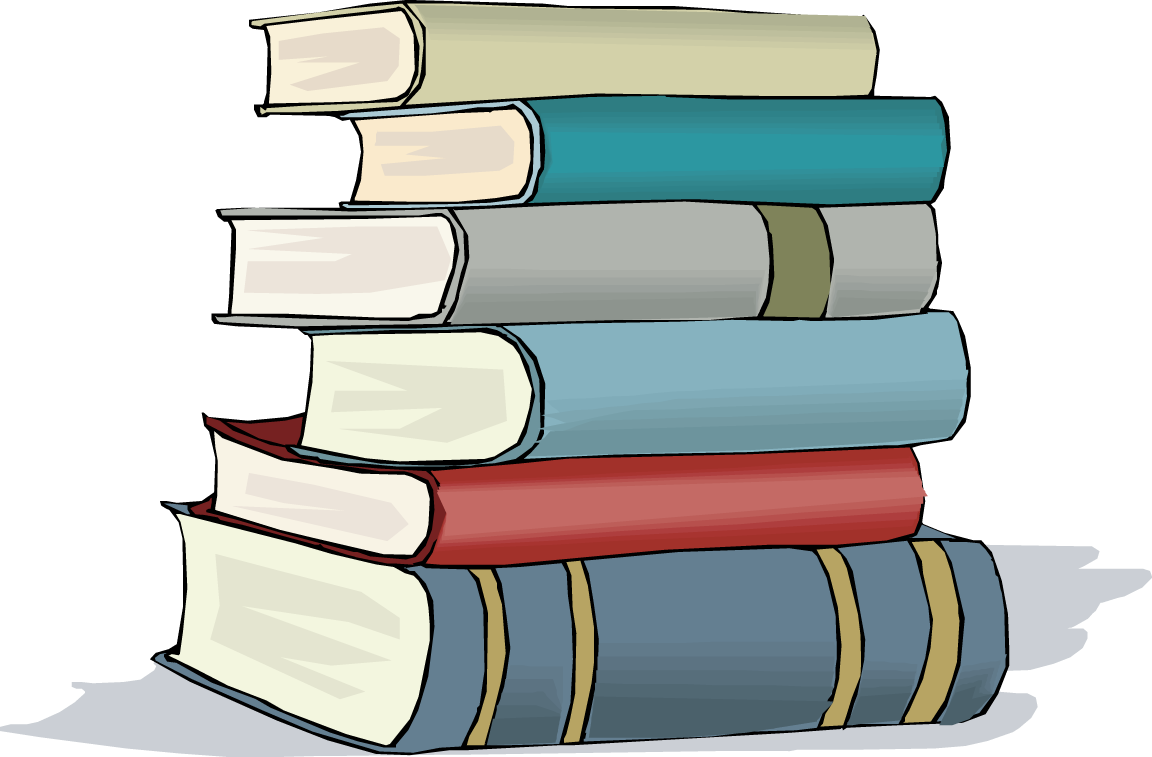 Special NewsWe have had a duck nesting right next to the playground. The children have been so good with making sure she was given some quiet space. Today, we have some amazing news; she is now the proud mother to 13 little duckling. They have been gently guided to the pond enclosed area to be kept safe.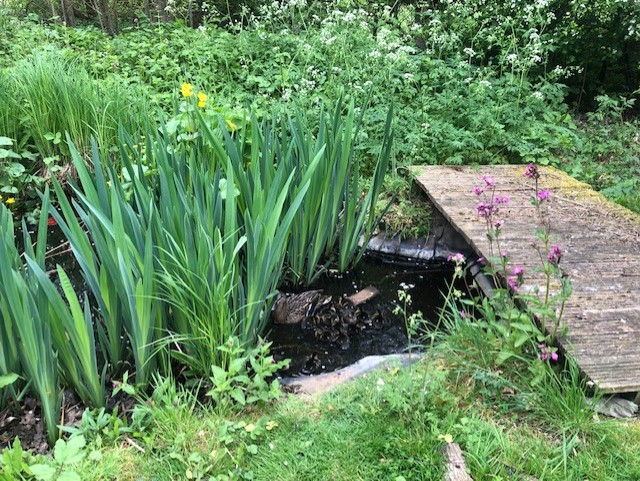 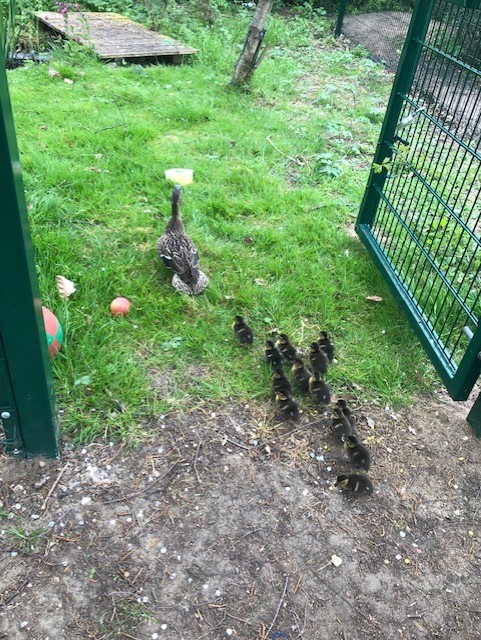 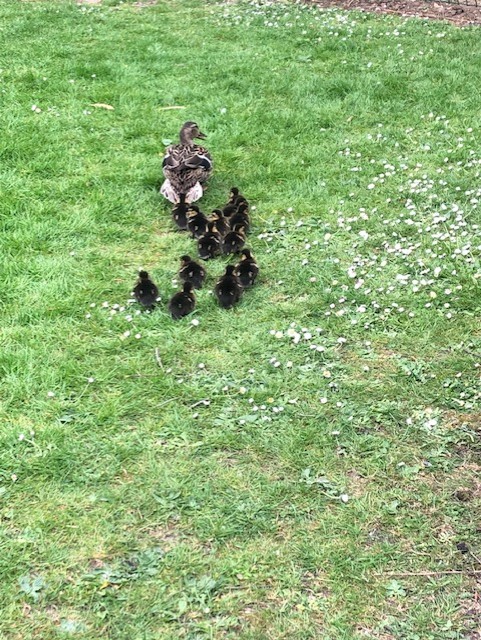 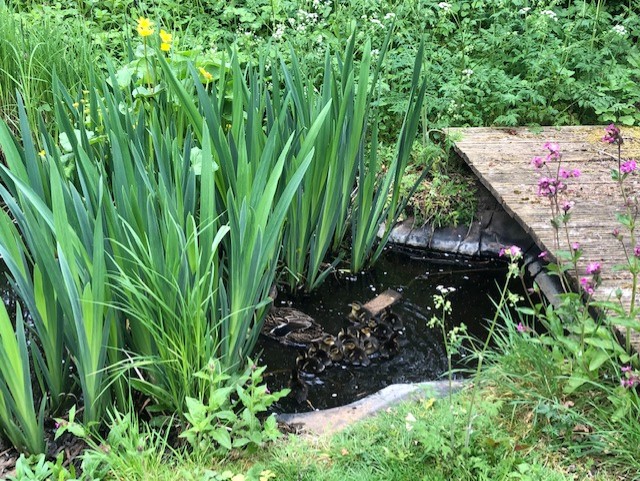 